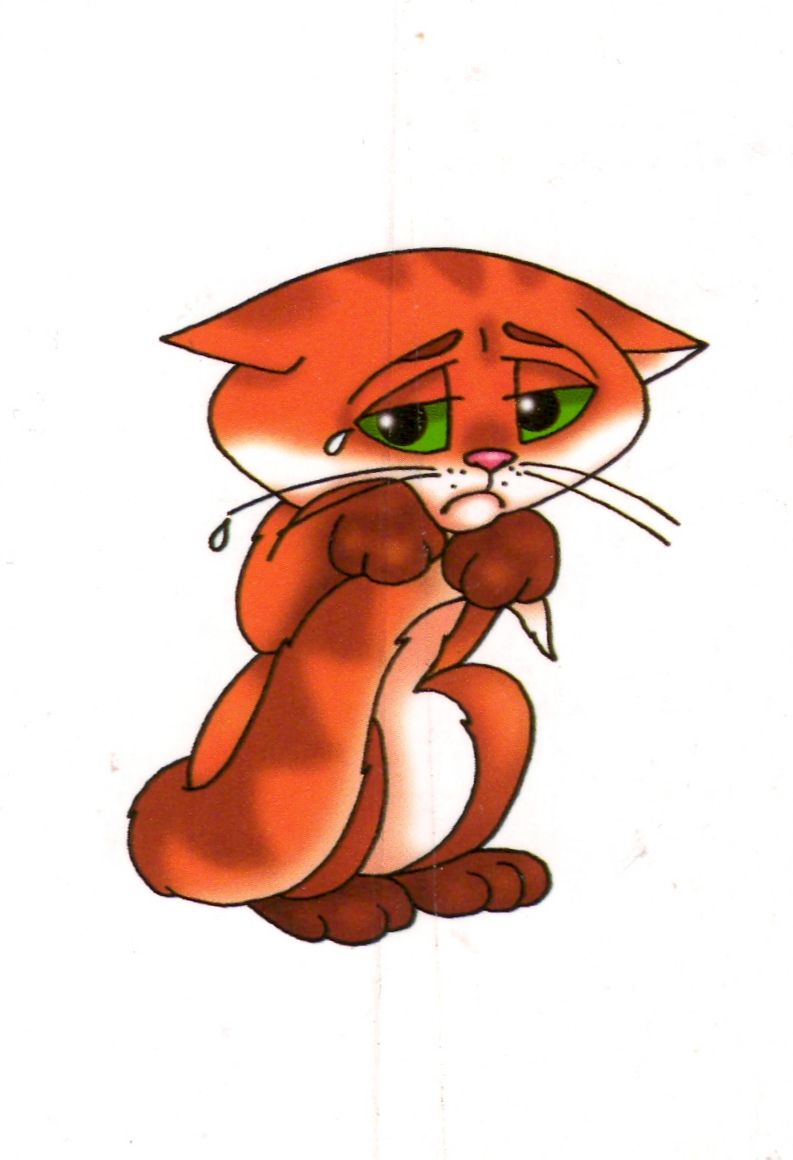 С 14 по 19 ноября  2018 года в нашем учреждении прошла благотворительная акция  «Братья наши меньшие».Цель акции – сбор корма для кошек.Весь собранный корм был переданПервоуральскому  обществу                             защиты животных.В акции  приняли  участие  добрые  и  неравнодушные  люди,кому небезразлична судьба  бездомных животных.И таких людей оказалось немало –82 семьи наших воспитанников и 10 человек сотрудников ДОУ .БОЛЬШОЕ  ВСЕМ  СПАСИБО!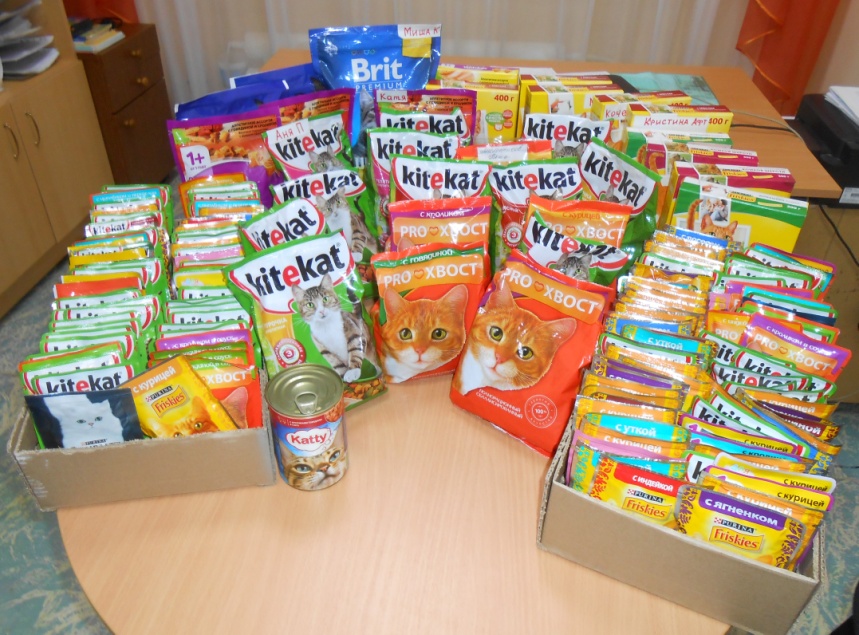 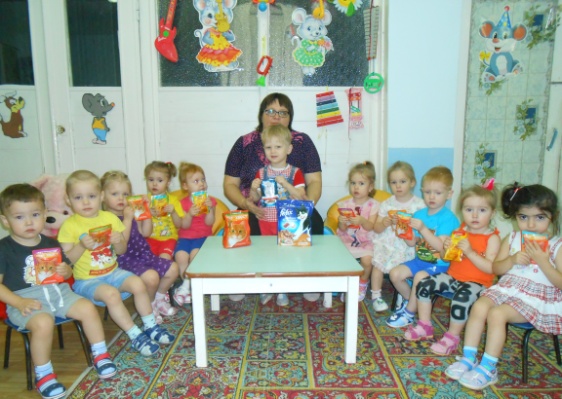 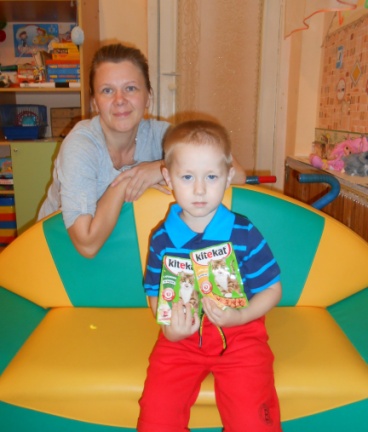 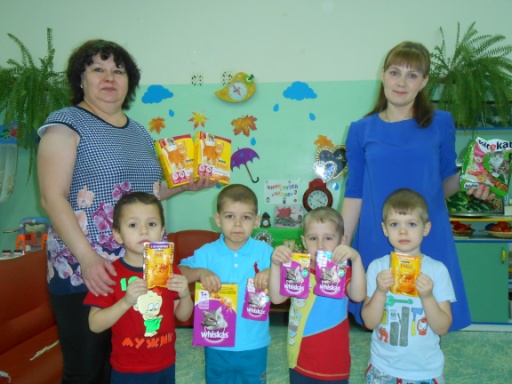 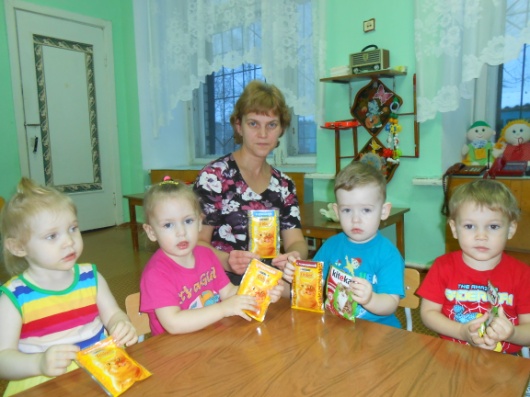 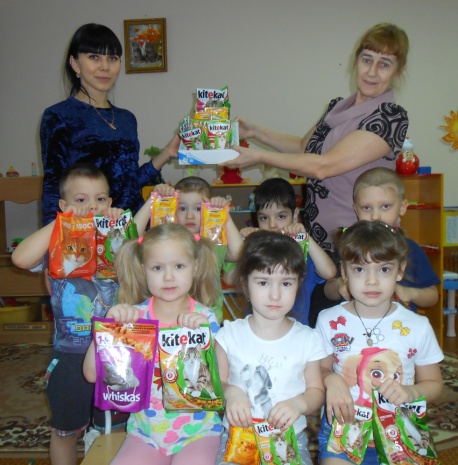 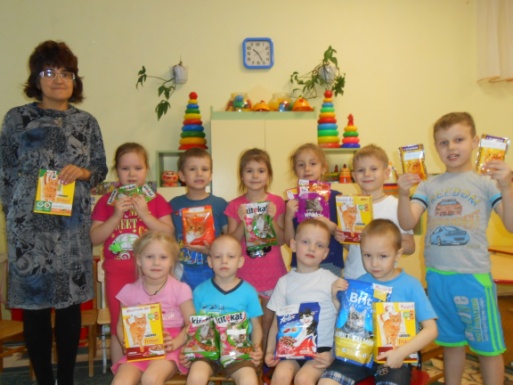 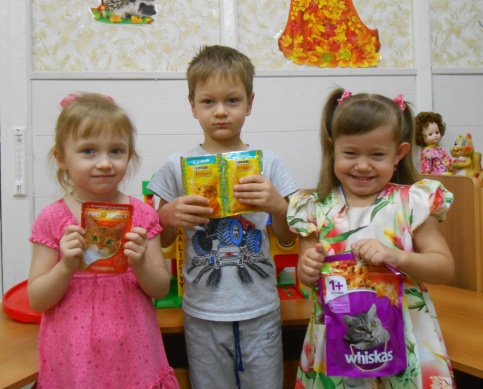 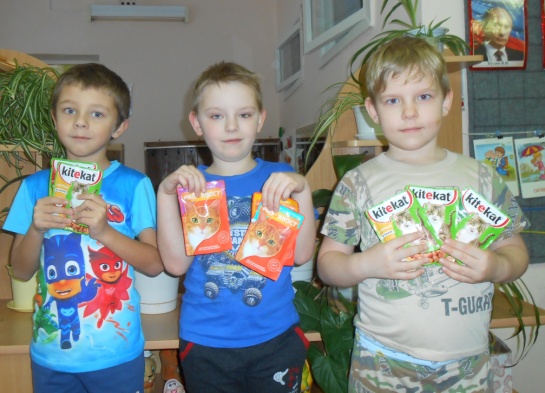 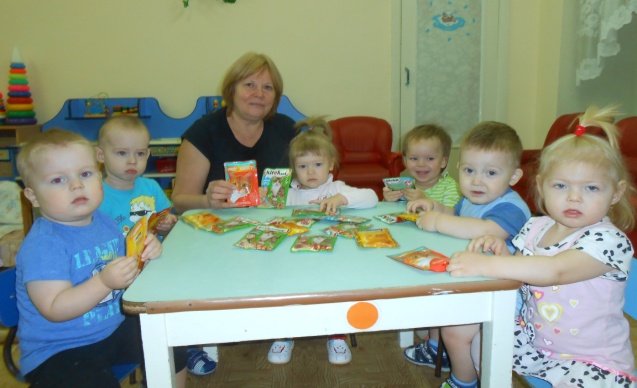 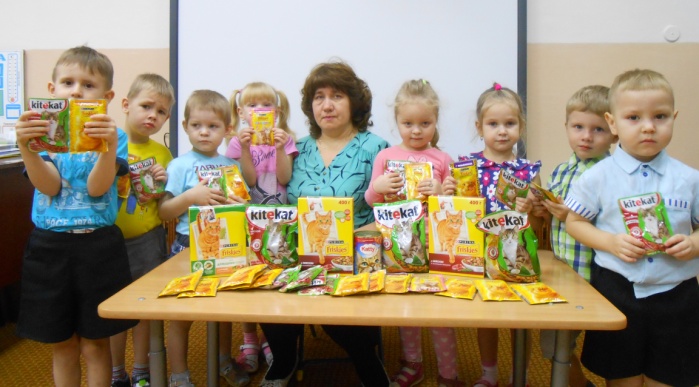 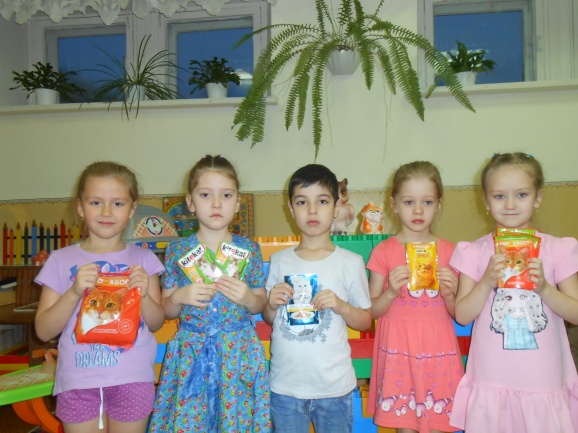 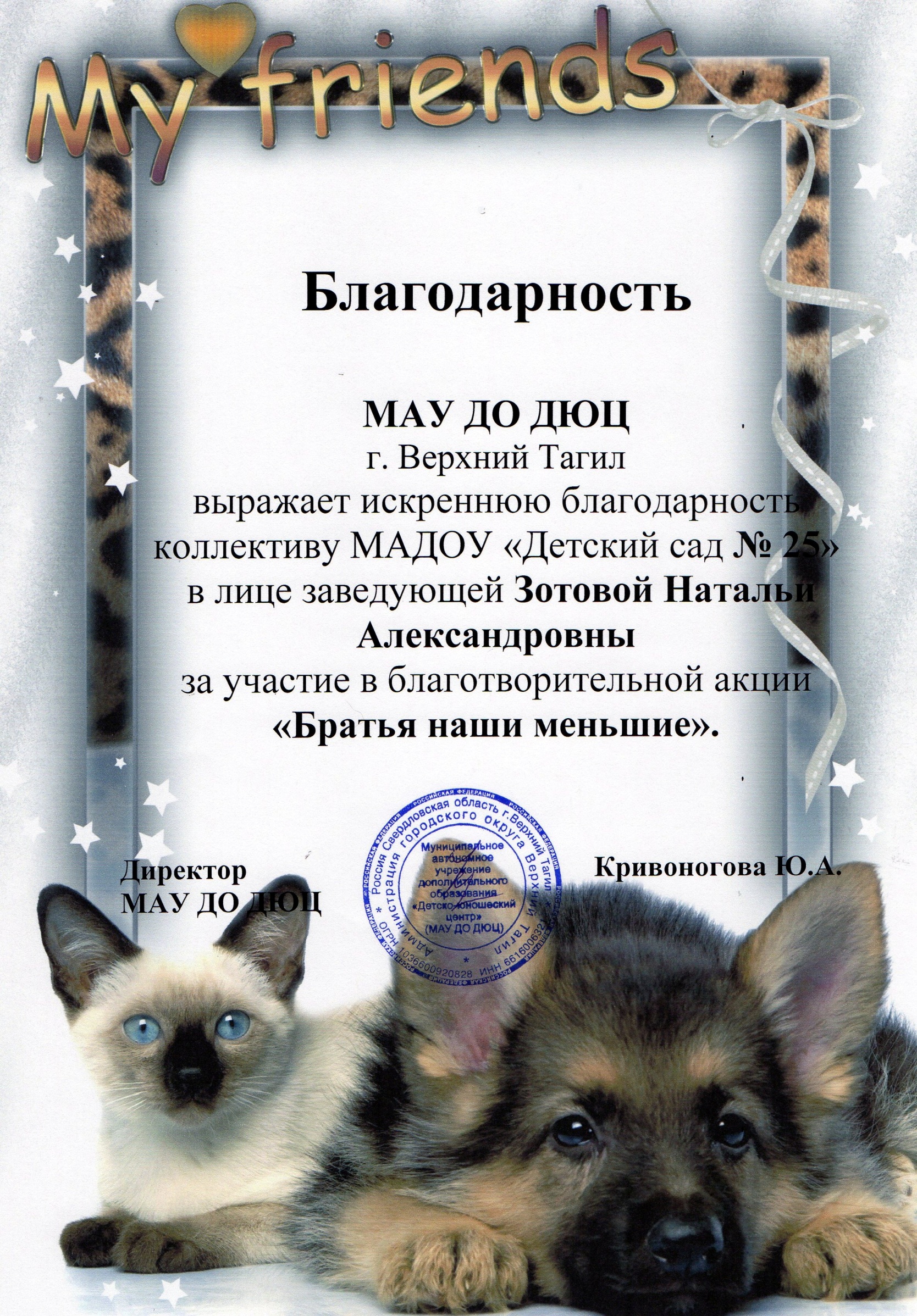 